Муниципальный этап Всероссийской олимпиады школьников  по технологии2014-2015 учебный год9 класс.   Теоретическое задание. Максимальный  балл – 35Отметьте один правильный ответ: «Технология» – это:а)  наука, посвященная изучению природы;б)  наука, посвященная изучению общества;в)  наука о преобразовании материалов, энергии и информации;г)  наука о строение материи.К энергетическим машинам относятся:а)  автомобили;б)  токарные станки;в)  генераторы;г)  самолеты.К технологическим машинам относятся:а)  швейные машины;б)  автомобили;в)  генераторы;г)  самолеты.Обработка конструкционных материалов осуществляется с помощью:а)  транспортных машин;б)  технологических машин;в)  вычислительных машин;г)  энергетических машин.Отметьте правильный ответ: для вращения шпинделя в токарно-винторезном станке используется передача: а. Цепная; б. Реечная;  в. Клиноременная; г. Зубчатая.В квартире установлен электрический счетчик, показания которого в начале месяца 1200 кВт-ч, а в конце месяца – 1800 кВтч. Стоимость одного кВтч составляет  2 рубля, за использование электроэнергии в течение месяца надо заплатить:а)  1000 р.;б)  1200 р.;в)  1400 р.;г)  1600 р.Определите показания амперметров А1 и А2, если через каждую лампу протекает ток 0,2 А: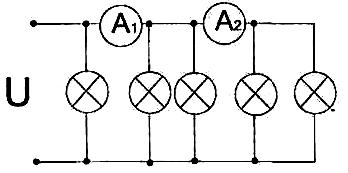 а) I1 = 0,8 А; I2 = 0,6 А; б) I1 = 0,8 А; I2 = 0,4 А; в) I1 = 0,4 А; I2 = 0,2 А; г) I1 = 0,6 А; I2 = 0,2 А.Диаметр детали по чертежу 57±0,1. Какая деталь будет бракованной?а) 57,0;б) 57,1;в) 56,8;г) 56,9.Отметьте правильный ответ: Как называется документ, в котором описан процесс обработки изделий с указанием технологических операций?а. Маршрутная карта;  б. Операционная карта;в. Технологическая карта; г. Чертеж.Видом художественной обработки металла является:а)  фрезерование;б)  рубка;в)  пиление;г)  чеканка.. Шпон – это:а)  мелко нарезанная солома;б)  древесная стружка;в)  тонкий слой древесины.В данном регионе стоимость товаров необходимых в среднем человеку для удовлетворения основных потребностей равна 2500 рублей в месяц. Прожиточный минимум проживающей здесь же семьи, состоящей из двух родителей и ребенка, составляет в месяц:а)  2500 р.;б)  5000 р.;в)  7500 р.;г)  10000 р.Какая часть токарно-винторезного станка предназначена для закрепления и
перемещения резцов?а.	задняя бабка;б.	коробка скоростей;в.	станина;г.	суппорт.Каким измерительным инструментом можно измерить диаметр заготовки,
установленной в центрах токарного станка по обработке древесины?а.	линейкой;б.	кронциркулем;в.	штангенциркулем;г.	рулеткой.	Древнейший вид обработки металл, известный еще до нашей эры:а.	токарная обработка;б.	фрезерная обработка;в.	ковка;г.	электротравление.	Технологические свойства древесины:а.твердость; 	б.влажность;в.способность древесины удерживать гвозди и шурупы;  г. ПрочностьВ каком направлении к волокнам необходимо изготавливать
хозяйственную лопаточку ?а.	поперек волокон;б.	вдоль волокон;в.	под углом к волокнам;г.	не имеет значения.	Профиль проката:а.	проволока;б.	конус;в.	сфера;г.	швеллер.Каким инструментом можно получить отверстие в тонколистовом металле?а.	кернером;б.	пробойником;в.	зубилом;г.	круглым напильником.	Укажите последовательность нарезания резьбы на стержне:а.	выправить заготовку;б.	закрепить заготовку в тисках;в.	снять фаску напильником;г.	установить заготовку по угольнику.Примечание. К цифре поставьте необходимую букву
Ответ:   1      ;2     ;3    ;4Расположите в хронологическом порядке научно-технологические достижения человечества: а) использование атомной энергии;б) создание токарных станков;в)  создание космических кораблей;г) создание электродвигателя;д) создание лазеров.Отметьте один или все правильные ответы: для обработки материалов используются машины:а) транспортные;б) энергетические;в) технологические;г) информационныеОтметьте один или все правильные ответы:В токарно-винторезном  станке используется передача: а) ременная;  	б) цепная; 	в)  зубчатая;	 г) реечная.Ротор двигателя вращается с частотой 2000 об/мин., ведущий вал имеет диаметр 75 мм., а ведомый 300 мм. Частота вращения ведомого вала равна:а) 1000 об/мин.;б)750   об/мин.;в)  500 об/мин.;г) 250 об/мин.Толщина детали должна быть равна 34 мм, а заготовка имеет толщину  40 мм. Ее надо обработать одинаково с обеих сторон. Припуск на обработку одной стороны детали равен:а) 6 мм;б) 4 мм;в)  3 мм;г) 2 мм.Наибольшей прочностью обладает древесина:а) березы;б) сосны;в)  осины;г) ели..В основе действия исторически самого первого сложного вида оружия – лука лежат свойства древесины:а) твердость;  б) гибкость;в)  упругость;г) прочность.До высушивания масса образца древесины составляла 4,8 кг, а после высушивания 3,2 кг. Какова первоначальная влажность древесины:а) 70%б) 60%в)  50%г) 40%  Отметьте один правильный ответ: .Мягкой лиственной породой является:а) дуб;б) осина;в)  береза;г) сосна.Отметьте один правильный ответ: Минимальное расстояние от гвоздя до кромки деревянной детали, чтобы она не раскололась, должно быть:а) 4 диаметра гвоздя;б) 8 диаметров гвоздя;в)  12 диаметров гвоздя;г) 15 диаметров гвоздя.Отметьте один или все правильные ответы:Цементация стали – это:а) процесс полировки стального изделия с использованием цемента;б) закалка стали в цементе;в)  повышение концентрации атомов углерода в поверхностном слое;г) процесс отпуска закаленной ранее стали в атмосфере.Отметьте один правильный ответ: Древнейший вид обработки металла, известный еще до нашей эры:а) токарная обработка;б) ковка;в)  сверление;г) фрезерная обработка.Отметьте один или все правильные ответы: Из чугуна получают качественные сложные отливки благодаря его свойству:а) упругости;б) пластичности;в)  твердости;г) жидкотекучести.Что означает термин  «Развод пилы»Ответ____________________________________________________________Как называются  конструкции, разделяющие пространство между этажами зданияОтвет ____________________________________________________________________.